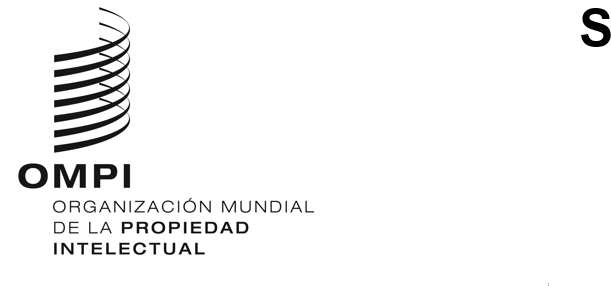 A/65/9ORIGINAL: INGLÉSFECHA: 15 DE JULIO DE 2024Asambleas de los Estados miembros de la OMPISexagésima quinta serie de reunionesGinebra, 9 a 17 de julio de 2024PROPUESTA DE LA DELEGACIÓN DE LA FEDERACIÓN DE RUSIA SOBRE LA ASISTENCIA Y EL APOYO AL SECTOR DE LA INNOVACIÓN Y LA CREATIVIDAD Y AL SISTEMA DE PROPIEDAD INTELECTUAL DE UCRANIApresentada por la delegación de la Federación de RusiaEn una comunicación a la Secretaría, recibida el 15 de julio de 2024, la delegación de la Federación de Rusia presentó la propuesta que figura adjunta en el marco del punto 18 del orden del día, “Asistencia y apoyo al sector de innovación y creatividad y al sistema de propiedad intelectual de Ucrania”.[Sigue el Anexo]PUNTO 18 DEL ORDEN DEL DÍA. ASISTENCIA Y APOYO AL SECTOR DE INNOVACIÓN Y CREATIVIDAD Y AL SISTEMA DE PROPIEDAD INTELECTUAL DE UCRANIA (documento A/65/7)Las Asambleas de la OMPI, en lo que a cada una concierne:tomaron nota del Informe sobre asistencia y apoyo al sector de innovación y creatividad y al sistema de propiedad intelectual de Ucrania que figura en el documento A/65/7;decidieron remitir este punto del orden del día a la atención del Comité del Programa y Presupuesto.[Fin del Anexo y del documento]